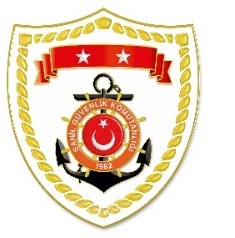 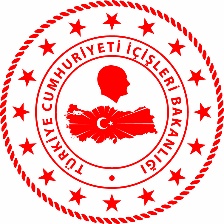 Marmara BölgesiEge BölgesiAkdeniz BölgesiS.NoTARİHMEVKİ VE ZAMANKURTARILAN SAYISIKURTARILAN/YEDEKLENEN TEKNE SAYISIAÇIKLAMA110 Ocak 2020İSTANBUL 
06.30--İstanbul Boğazı kuzeybatısında 2 şahsın bulunması maksadıyla Deniz Kuvvetleri Komutanlığı ve Kıyı Emniyeti Genel Müdürlüğü unsurları ile müştereken arama kurtarma faaliyetlerine devam edilmektedir.S.NoTARİHMEVKİ VE ZAMANKURTARILAN SAYISIKURTARILAN/YEDEKLENEN TEKNE SAYISIAÇIKLAMA102 Ocak 2020MUĞLA/Fethiye
01.35--Fethiye ilçesi açıklarında kayıp olduğu değerlendirilen 
6 düzensiz göçmeni arama faaliyetlerine sahil güvenlik görevlerinden istifade ile devam edilmektedir. 205 Ocak 2020İZMİR/Dikili
05.49--Bademli açıklarında kayıp olduğu değerlendirilen 1 düzensiz göçmeni arama faaliyetlerine sahil güvenlik görevlerinden istifade ile devam edilmektedir.311 Ocak 2020İZMİR/Çeşme
18.4451Çeşme açıklarında içerisinde 5 şahıs bulunan ve makine arızası nedeniyle sürüklenen özel bir tekne, içerisinde bulunan şahıslarla birlikte yedeklenerek Çeşme Limanı’na intikal ettirilmiştir.411 Ocak 2020İZMİR/Çeşme
20.234-Şifne Koyu açıklarında denizden çığlık sesleri geldiği bilgisinin alınması üzerine olay mahalline derhal 3 Sahil Güvenlik Botu ve 1 Sahil Güvenlik Helikopteri görevlendirilmiştir. Başlatılan Arama Kurtarma faaliyeti neticesinde 4 düzensiz göçmen kurtarılmış, 4 düzensiz göçmenin yüzerek kıyıya çıktığı tespit edilmiş ve 11 düzensiz göçmenin cansız bedeni denizden alınmıştır. Düzensiz göçmenlerden alınan ifadeler doğrultusunda tekne içerisinde toplam 19 kişi olduklarının tespit edilmesi üzerine arama kurtarma faaliyetlerine son verilmiştir.S.NoTARİHMEVKİ VE ZAMANKURTARILAN SAYISIKURTARILAN/YEDEKLENEN TEKNE SAYISIAÇIKLAMA111 Ocak 2020MERSİN/Tarsus
17.08--Mersin ili Tarsus ilçesi Berdan Çayı’ndan fiber tekne ile denize açılan 2 şahıstan haber alınamaması üzerine 3 Sahil Güvenlik Botu, 1 Sahil Güvenlik Helikopteri, Emniyet Genel Müdürlüğüne ait 1 İnsansız Keşif Uçağı ve 1 Helikopter ile başlatılan müşterek arama kurtarma faaliyetlerine devam edilmektedir.